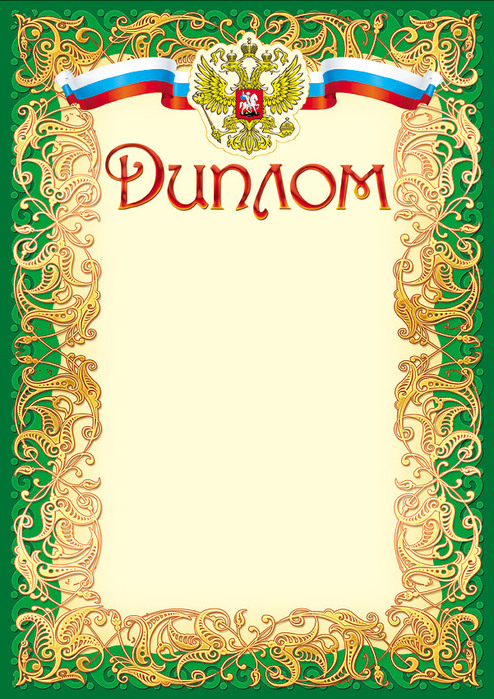 НаграждаетсяЛипатов Юрий Дмитриевичпреподаватель ЧУПО г. Тула «Юридического полицейского колледжа», подготовивший студентку Бристкорн Светлану, занявшую III место в общероссийском заочном    конкурсе «НАУКА ВЧЕРА, СЕГОДНЯ, ЗАВТРА», посвящённого Дню Российской науки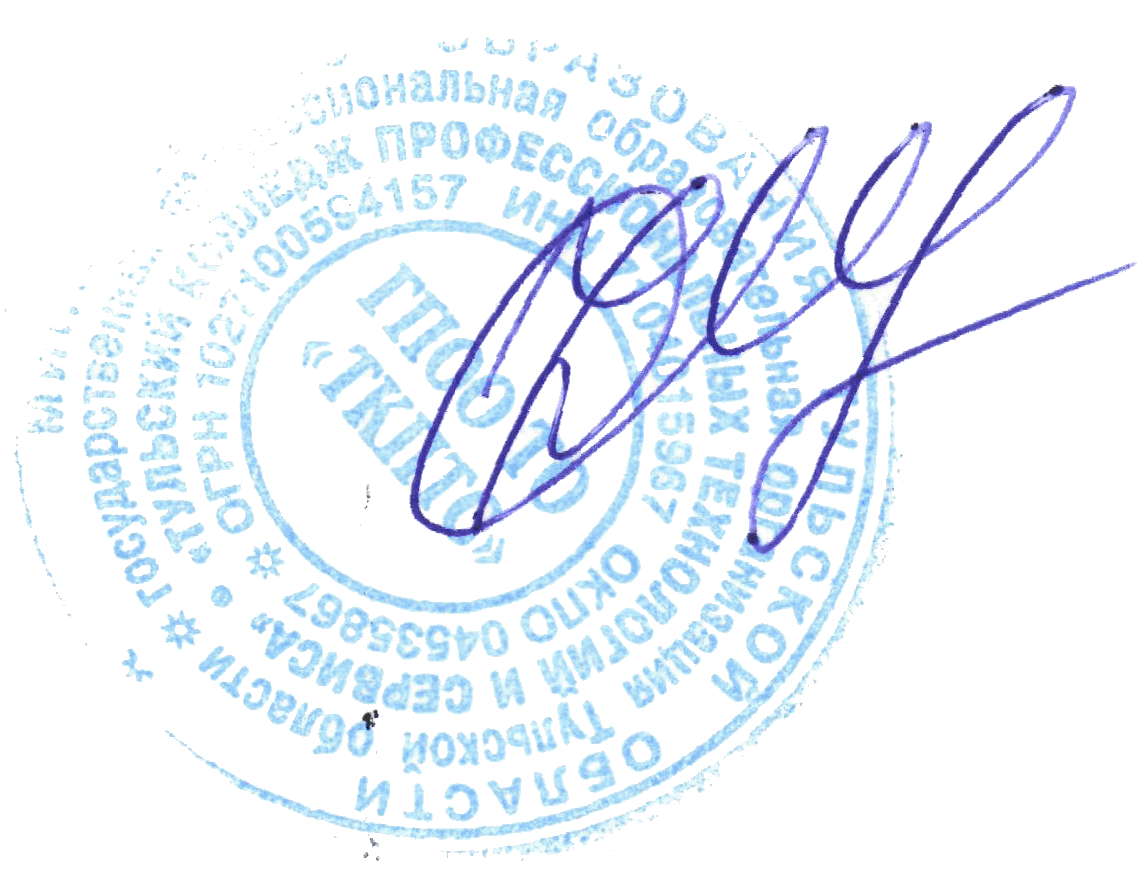                            Директор ГПОУ ТО                            «ТКПТС»                                 С.С. Курдюмов